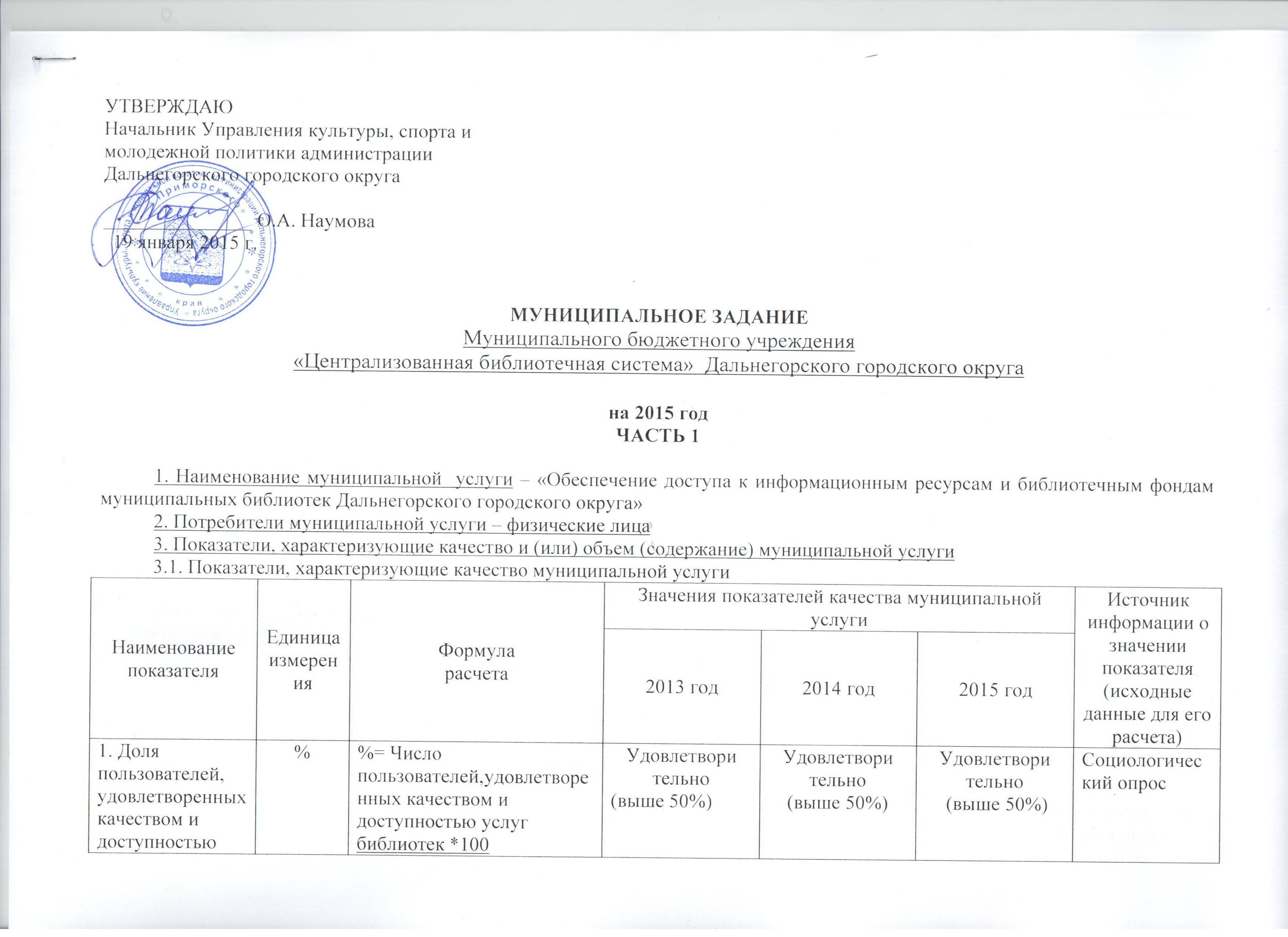 3.2. Объем (содержание) муниципальной услуги (в натуральных показателях)4. Порядок оказания муниципальной услуги4.1.  Нормативные правовые акты, регулирующие порядок оказания муниципальной услуги:1.    Федеральный закон от 27.07.2010 г.  № 210- ФЗ «Об организации предоставления государственных и муниципальных     услуг»; 2.  Постановление администрации Дальнегорского городского округа  от 16.12.2010г. № 1097-па «Об утверждении  административного регламента по предоставлению муниципальной услуги   «Предоставление доступа к оцифрованным изданиям,  хранящимся в библиотеках, в том числе к фонду редких книг, с учетом соблюдения требований  законодательства Российской Федерации  об авторских и смежных правах» вДальнегорском  городском округе;           3.  Постановление администрации Дальнегорского городского округа  от 16.12.2010г. № 1099-па  «Об утверждении            административного регламента по предоставлению муниципальной услуги «Предоставление доступа к справочно-            библиографическому аппарату библиотек, базам данных»;             4.  Постановление администрации Дальнегорского городского округа  от 14.12.2011 г. № 936-па «Об утверждении            Стандарта муниципальной услуги «Обеспечение доступа к информационным ресурсам и библиотечным фондам            Муниципальных  библиотек Дальнегорского городского округа»;           5. Постановление администрации Дальнегорского городского округа от 27.12.2011г. № 994-па «Об утверждении базового          перечня муниципальных услуг (работ), оказываемых (выполняемых) муниципальными учреждениями Дальнегорского          городского округа в установленной  сфере деятельности»;            6.Устав Муниципального бюджетного учреждения «Централизованная библиотечная система» Дальнегорского  городского округа.         4.2. Порядок информирования потенциальных потребителей муниципальной услуги5. Основания для приостановления (досрочного прекращения) исполнения муниципального задания:- ликвидация учреждения;- реорганизация учреждения;- перераспределение полномочий, повлекшее исключение из компетенции учреждения полномочий по оказанию муниципальной услуги;- исключение муниципальной услуги из ведомственного перечня муниципальных услуг.6. Предельные цены (тарифы) на оплату муниципальной услуги в случаях, если законодательством Российской Федерации предусмотрено её оказание на платной основе, либо порядок установления указанных цен (тарифов) в случаях, установленных законодательством Российской Федерации6.1. Нормативный правовой акт, устанавливающий предельные цены (тарифы) либо порядок их установления:                - Федеральный закон от 09 октября 1992 года № 3612-1 «Основы законодательства Российской Федерации о культуре».6.2. Орган, устанавливающий предельные цены (тарифы) –  муниципальное бюджетное учреждение МБУ «Централизованная библиотечная система» Дальнегорского городского округа7. Порядок контроля  за  исполнением муниципального задания8. Требования к отчетности об исполнении муниципального задания8.1. Форма отчета об исполнении муниципального задания8.2. Сроки предоставления отчетов об исполнении муниципального задания.Ежеквартально, в срок до 10 числа месяца, следующего за отчетным кварталом.8.3. Иные требования к отчетности об исполнении муниципального задания.Предоставление пояснительной записки с прогнозом достижения годовых значений показателей качества и объема оказания муниципальной услуги.9. Иная информация, необходимая для исполнения (контроля за исполнением) муниципального задания.По мере необходимости.ЧАСТЬ 2Раздел1.Наименование муниципальной работы:1. Работа по формированию и учету фондов библиотек.2. Показатели, характеризующие качество и (или) объем (содержание) выполняемой работы2.1. Показатели, характеризующие качество выполнения работы2.2. Объем (содержание) выполняемой работыРаздел 2. 1.Наименование муниципальной работы. Работа по обеспечению сохранности и безопасности фондов библиотек.2. Показатели, характеризующие качество и (или) объем (содержание) выполняемой работы2.1. Показатели, характеризующие качество выполнения работы2.2. Объем (содержание) выполняемой работыРаздел 3.1.  Наименование муниципальной работы:           Работа  по проведению культурно - просветительских мероприятий.2. Показатели, характеризующие качество и (или) объем (содержание) выполняемой работы2.1. Показатели, характеризующие качество выполнения работы2.2. Объем (содержание) выполняемой работы3.  Основания для приостановления (досрочного прекращения) исполнения  муниципального задания:- ликвидация учреждения;- реорганизация учреждения;- перераспределение полномочий, повлекшее исключение из компетенции учреждения полномочий по выполнению работы;- исключение работы из ведомственного перечня муниципальных услуг (работ).4. Порядок контроля за выполнением муниципального задания5. Требования к отчетности об исполнении муниципального задания5.1. Форма отчета об исполнении муниципального задания5.2. Сроки представления отчетов об исполнении муниципального задания.Ежеквартально, в срок до 10 числа месяца, следующего за отчетным кварталом.5.3. Иные требования к отчетности об исполнении муниципального задания.Предоставление пояснительной записки с прогнозом достижения годовых значений показателей качества и объема выполняемой работы.6. Иная информация, необходимая для исполнения (контроля за исполнением) муниципального задания.По мере необходимости.2. Динамика количества зарегистрированных пользователей по сравнению с предыдущим годом.%количество зарегистрированных пользователей *100количество зарегистрированных пользователей в предыдущем году101,9 %98,1 %95,6 %Отчет по форме №-6-НК «Сведения об общедоступной  (публичной) библиотеке».3.Доля удовлетворенных запросов пользователей от общего числа%количество удовлетворенных запросов пользователей *100количество запросов пользователейхорошо(выше 80%)хорошо(выше 80%)хорошо(выше 80%)Отчет по форме №-6-НК «Сведения об общедоступной  (публичной) библиотеке».Наименование показателяЕдиница измеренияФормуларасчетаНаименование показателяНаименование показателяНаименование показателяИсточник информации о значении показателя (исходные данные для его расчета)Наименование показателяЕдиница измеренияФормуларасчета2013 год2014 год2015 годИсточник информации о значении показателя (исходные данные для его расчета)1.Количество документов, выданных из фондов библиотек, (тыс.)единиц376,72377,24345,0Отчет по форме №-6-НК «Сведения об общедоступной (публичной) библиотеке»2. Количество выполненных справок и консультаций посетителям библиотек, (тыс.)единиц8,510,89,0Отчет по форме №-6-НК «Сведения об общедоступной (публичной) библиотеке»Способ информированияСостав размещаемой (доводимой) информацииЧастота обновления информации1. Информация в сети ИнтернетНа официальном сайте администрации Дальнегорского городского округа (Ошибка! Недопустимый объект гиперссылки.mo.ru)- название учреждения, местонахождение, режим работы;-полный перечень оказываемых услуг;- информация о способах доведения потребителями своих отзывов, замечаний и предложений о работе учреждения.Информирование осуществляется на русском языке.По мере изменения данных2. Информация вСМИИнформирование осуществляется путем публикации информационных материалов  о  мероприятиях и фондах библиотек.По мере изменения данных3. Телефонная консультацияСотрудники библиотеки во время работы учреждения в случае обращения потребителей по телефону предоставляют необходимые разъяснения об оказываемой муниципальной услуге. Время ожидания консультации не превышает 5 минут4. Информация при личном обращенииСотрудники библиотеки во время работы учреждения в случае личного обращения потребителей предоставляют необходимые разъяснения об оказываемой муниципальной услуге.Специалисты библиотеки, непосредственно взаимодействующие с посетителями библиотеки, имеют нагрудные таблички с указанием фамилии, имени и отчества5. Информация у входа в библиотекуУ входа в библиотеку размещены:- наименование библиотеки;- информация о режиме работы6. Информация в помещенииВ помещении библиотеки на информационном стенде, в удобном для обозрения месте, размещаются:- правила пользования библиотекой;- полный перечень оказываемых библиотекой услуг (в том числе платных с указанием цен);- Стандарт муниципальной услуги«Обеспечение доступа к информационным ресурсам и библиотечным фондам муниципальных библиотек Дальнегорского городского округа»;- информация о способах доведения потребителями своих отзывов, замечаний и предложений о работе библиотеки.Формы контроляПериодичность Наименование  органа, осуществляющего контроль за исполнением муниципального задания1. Последующий контроль в форме выездной проверкиВ соответствии с планом - графиком проведения выездных проверокУправление культуры, спорта и молодежной политики администрации Дальнегорского городского округа2. Последующий контроль в форме камеральной проверки отчетностиПо мере поступления отчетности о выполнении муниципального заданияУправление культуры, спорта и молодежной политики администрации Дальнегорского городского округаНаименование показателяЕдиницаизмеренияЗначение, утвержденное в муниципальном задании на отчетный финансовый годФактическое значение за отчетный финансовый годХарактеристика причин отклонения от запланированных значенийИсточник(и) информации о фактическом значении показателя1.2.3.Наименование работыСодержание работы Планируемый и фактический результат выполнения работыПланируемый и фактический результат выполнения работыПланируемый и фактический результат выполнения работыНаименование работыСодержание работы 2013 год2014 год2015год1.Работа по формированию и учету фондов библиотеки.1. Динамика объема фонда библиотеки (всего) по сравнению с предыдущим годом (%).99,8%99,5 %95%Наименование работыСодержание работы Планируемый и фактический результат выполнения работыПланируемый и фактический результат выполнения работыПланируемый и фактический результат выполнения работыНаименование работыСодержание работы 2013 год2014 год2015 год1. Работа по формированию и учету фондов библиотеки.1. Объем поступлений документов на материальных носителях, (тыс. ед.).2. Объем поступлений электронных документов на нематериальных носителях, (ед.).5,040,045,030,185,00,1Наименование работыСодержание работы Планируемый и фактический результат выполнения работыПланируемый и фактический результат выполнения работыПланируемый и фактический результат выполнения работыНаименование работыСодержание работы 2013 год2014 год2015 год1. Работа по обеспечению сохранности и безопасности фондов библиотеки.1. Доля отреставрированных документов от общего количества документов, подлежащих реставрации.10%11,9 %10%Наименование работыСодержание работы Планируемый и фактический результат выполнения работыПланируемый и фактический результат выполнения работыПланируемый и фактический результат выполнения работыНаименование работыСодержание работы 2013 год2014 год2015 год2. Работа по обеспечению сохранности и безопасности фондов библиотеки.1.Количество отреставрированных документов(ед.).160019001620Наименование работыСодержание работы Планируемый и фактический результат выполнения работыПланируемый и фактический результат выполнения работыПланируемый и фактический результат выполнения работыНаименование работыСодержание работы 2013 год2014 год2015 год1. Работа  по проведению культурно-      просветительских мероприятий1. Динамика количества культурно-просветительских  мероприятий по сравнению с предыдущим годом  (%).102,4%116,5 %93 %Наименование работыСодержание работы Планируемый и фактический результат выполнения работыПланируемый и фактический результат выполнения работыПланируемый и фактический результат выполнения работыНаименование работыСодержание работы 2013 год2014 год2015 год1. Работа  по проведению культурно-      просветительских мероприятий1 Количество культурно- просветительских 
мероприятий, единиц.. 425495460Формы контроляПериодичность Наименование  органа, осуществляющего контроль за исполнением муниципального задания1. Последующий контроль в форме выездной проверки-в  соответствии с планом - графиком проведения выездных проверок;- по мере необходимости (в случае поступлений обоснованных жалоб потребителей,  требований правоохранительных органов)Управление  культуры, спорта и молодежной политики администрации Дальнегорского городского округа2. Последующий контроль в форме камеральной проверки отчетности- по мере поступления отчетности о выполнении муниципального заданияУправление  культуры, спорта и молодежной политики администрации Дальнегорского городского округаРезультат, запланированный в муниципальном задании на отчетный финансовый годФактические результаты, достигнутые в отчетном финансовом годуИсточник (и) информации о фактически достигнутых результатах